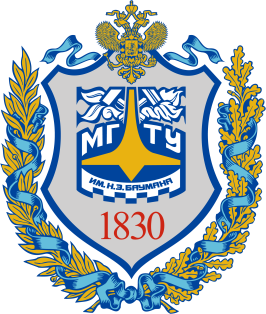 Заявка на участие в конкурсе «Инженерный старт», проводимого в рамках форума «МГТУ им. Н.Э. Баумана – Новые кадры ОПК»Название проекта _____________________________________________________ _____________________________________________________________________Ф.И.О. _______________________________________________________________Организация, направившая на целевое обучение ____________________________ _____________________________________________________________________Номер учебной группы _________________________________________________Наименование специальности/направления подготовки ______________________ ______________________________________________________________________Контактные данные:Телефон _____________________e-mail: _____________________Вид представления проекта:ПлакатыНоутбук*Демонстрационные модели (макеты, экспонаты и т.п.)Другое (укажите) _________________________________________________* Примечание: ноутбук предоставляется докладчиком, место оборудуется к электропитанием